Geologic Time Scale Lab:							Name:								Date:			Period:		Introduction:												The Earth has changed dramatically and repeatedly over a history that spans nearly five billion years.  Such immense spans of time are difficult for most of us to comprehend.  They fall outside our range of human experience.  We normally deal with much shorter time intervals, like the time of our next class or the number of days until the next test, or even the number of years until graduation!  It is important for students of geology to expand their sense of time.  Extremely slow geologic processes, considered only in terms of human experience, have little meaning.  To appreciate the magnitude of geologic time and the history of our incredible planet, you will be creating a timeline of important geologic events scaled to a size more tangible and familiar.Pre-Lab Questions:											How many millions are there in a billion?In lab, you will make a timeline 4.56 meters long to represent the 4.56 billion years of Earth’s history:How long would 1 billion years be on the timeline?How many years would 100 cm represent?How many years would 1 cm represent?Draw a line that is 1 cm long.Procedure:												You will be making a timeline of Earth’s history on a long strip of adding machine tape.  The timeline should be done to scale.  A scaled representation requires that 10 cm on your timeline represent the same amount of time anywhere along the timeline and each amount of time, say 5 million years, be represented by the same distance throughout the timeline.  To do this you will:Measure out a strip of adding machine tape 4.56 meters long.  A meter stick will be provided in lab. (Using the metric system is hard, however, using feet and inches makes this lab nearly impossible)Go to the right end of the tape to represent the Present.  Beginning at that end, mark off each billion years ago (1 billion years ago, 2 billion years ago, etc.) at the very bottom of the adding machine tape (See Figure 3 as an example)At the top of the adding tape, denote the beginning and end of each of the four eras using Figure 1 below.Using the chart below and starting with the oldest event (Event #1), mark off all of the important events in Earth’s history shown in Figure 2 in the middle of the ticker tape. Extend an arrow to the exact place on the time line to the bottom of the ticker tape.  In each case you should write the date and event directly on the timeline above.Figure 1: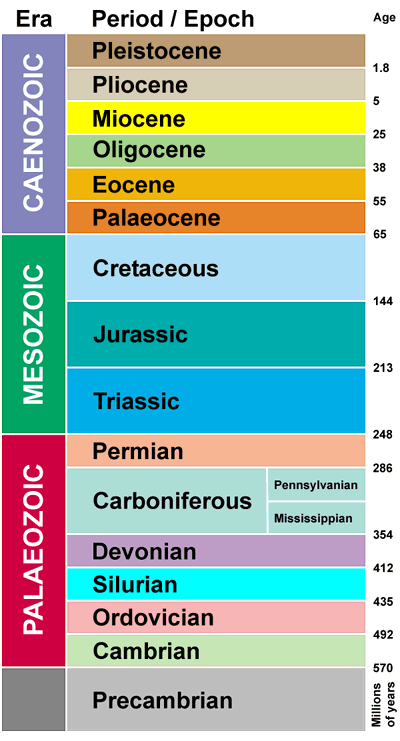 Figure 2:Figure 3:Analysis Question:											In the end, you found that the following amounts were represented by what length:One million years = __________________________________One thousand years = _________________________________One hundred years = __________________________________One year = _________________________________Name the 4 eras of geologic time in order from oldest to most recent. Then, indicatethe time span of each era to the right of that era. Some have been started for you.__Precambrian_____ Era = ____________ years ago to ____________ years ago____________________ Era = ____________ years ago to ____________ years ago____________________ Era = ____________ years ago to ____________ years ago____________________ Era = ____________ years ago to present dayWhat era began 65 cm from today on our time line?How old is the Earth?How long have humans existed? Put that in a fraction then calculate the percentage of time that humans have existed during the history of the Earth?During which era did Pangaea begin to break up?How long was the Precambrian time period? What percentage of the Earth’s History did it make up?Some Important Events in Earth’s HistorySome Important Events in Earth’s HistorySome Important Events in Earth’s HistoryEvent #Date in years before presentEvent14.56 billionEarth forms24.4 billionOldest mineral grain found34.1 billionOldest piece of rock ever found43.9 billionOldest evidence of a continent53.8 billionFirst evidence of life63.5 billionFirst fossils (algae and bacteria)71.8 billionFree oxygen in atmosphere81.1 billionFirst fossil of a complex organism (a worm)9540 millionFirst abundant life found in the rock record10460 millionFirst fish11440 millionFirst land plants12410 millionFirst land animals13250 millionLargest mass extinction occurs14247 millionFirst dinosaurs15240 millionFirst mammals16220 millionBreakup of super-continent Pangaea begins17145 millionFirst flowering plants1865 millionDinosaurs and other animals go extinct1930 millionMammals/flowering plants become abundant205 millionBeginning of Cascade Volcanic Arc211.8 millionFirst primate in genus Homo2240,000First Homo sapiens2313,000Humans first inhabit 2410,000End of last Ice Age258,000Founding of , the first known city262,000Roman domination of the world27500European rediscovery of the 28~34Humans first explore the moon